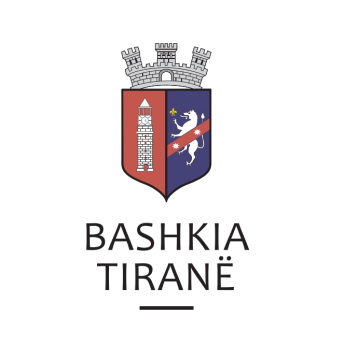      R  E  P U  B  L  I  K  A    E   S  H  Q  I  P  Ë  R  I  S  Ë
  BASHKIA TIRANË
DREJTORIA E PËRGJITHSHME PËR MARRËDHËNIET ME PUBLIKUN DHE JASHTË
DREJTORIA E KOMUNIKIMIT ME QYTETARËTLënda: Kërkesë për shpallje nga Gjykata e Rrethit Gjyqësor Vlorë për znj. Arbana Haxhi.Pranë Bashkisë Tiranë ka ardhur kërkesa për shpallje nga Gjykata e Rrethit Gjyqësor Vlorë, me nr. (s’ka), datë 05.04.2019, protokolluar në institucionin tonë me nr. 15744 prot., datë 11.04.2019.Ju sqarojmë se kjo gjykatë dërgon shpallje komunikim për gjykimin e çështjes civile që i përket:Paditës:            Këshilli i MinistraveTë paditur:      Arbana HaxhiObjekti:           Goditje për falsitet.Drejtoria e Komunikimit me Qytetarët ka bërë të mundur afishimin e shpalljes për znj. Arbana Haxhi, në tabelën e shpalljeve të Sektorit të Informimit dhe Shërbimeve për Qytetarët pranë Bashkisë Tiranë.     R  E  P U  B  L  I  K  A    E   S  H  Q  I  P  Ë  R  I  S  Ë
  BASHKIA TIRANË
DREJTORIA E PËRGJITHSHME PËR MARRËDHËNIET ME PUBLIKUN DHE JASHTË
DREJTORIA E KOMUNIKIMIT ME QYTETARËTLënda: Kërkesë për shpallje nga Gjykata e Rrethit Gjyqësor Vlorë për z. Gazmend Aliaj.Pranë Bashkisë Tiranë ka ardhur kërkesa për shpallje nga Gjykata e Rrethit Gjyqësor Vlorë, me nr. (s’ka), datë 05.04.2019, protokolluar në institucionin tonë me nr. 15746 prot., datë 11.04.2019.Ju sqarojmë se kjo gjykatë dërgon shpallje komunikim për gjykimin e çështjes civile që i përket:Paditës:            Këshilli i MinistraveTë paditur:      Gazmend AliajObjekti:           Goditje për falsitet.Drejtoria e Komunikimit me Qytetarët ka bërë të mundur afishimin e shpalljes për z. Gazmend Aliaj, në tabelën e shpalljeve të Sektorit të Informimit dhe Shërbimeve për Qytetarët pranë Bashkisë Tiranë.     R  E  P U  B  L  I  K  A    E   S  H  Q  I  P  Ë  R  I  S  Ë
  BASHKIA TIRANË
DREJTORIA E PËRGJITHSHME PËR MARRËDHËNIET ME PUBLIKUN DHE JASHTË
DREJTORIA E KOMUNIKIMIT ME QYTETARËTLënda: Kërkesë për shpallje nga Gjykata e Rrethit Gjyqësor Vlorë për z. Elmaz Aiaj.Pranë Bashkisë Tiranë ka ardhur kërkesa për shpallje nga Gjykata e Rrethit Gjyqësor Vlorë, me nr. (s’ka), datë 05.04.2019, protokolluar në institucionin tonë me nr. 15748 prot., datë 11.04.2019.Ju sqarojmë se kjo gjykatë dërgon shpallje komunikim për gjykimin e çështjes civile që i përket:Paditës:            Këshilli i MinistraveTë paditur:      Elmaz AiajObjekti:           Goditje për falsitet.Drejtoria e Komunikimit me Qytetarët ka bërë të mundur afishimin e shpalljes për z. Elmaz Aiaj, në tabelën e shpalljeve të Sektorit të Informimit dhe Shërbimeve për Qytetarët pranë Bashkisë Tiranë.     R  E  P U  B  L  I  K  A    E   S  H  Q  I  P  Ë  R  I  S  Ë
  BASHKIA TIRANË
DREJTORIA E PËRGJITHSHME PËR MARRËDHËNIET ME PUBLIKUN DHE JASHTË
DREJTORIA E KOMUNIKIMIT ME QYTETARËTLënda: Kërkesë për shpallje nga Gjykata e Rrethit Gjyqësor Vlorë për z. Petrit Shehu.Pranë Bashkisë Tiranë ka ardhur kërkesa për shpallje nga Gjykata e Rrethit Gjyqësor Vlorë, me nr. 371 akti (L. Fucia), datë 08.04.2019, protokolluar në institucionin tonë me nr. 15747 prot., datë 11.04.2019.Ju sqarojmë se kjo gjykatë dërgon shpallje për efekt komunikim Vendimi nr. 371, datë 04.03.2019 të Gjykatës së Rrethit Gjyqësër Vlorë dhe ankimit të paraqitur nga viktima Viktor Sherifaj në datë13.03.2019:Person i kallëzuar:            Petrit ShehuAnkimDrejtuar:                         Gjykatës së Rrethit Gjyqësor VlorëAnkues:                          Viktor SherifajObjekti:                           Ndryshimin e vendimit të Gjykatës së rrethit Gjyqësor Vlorë                                           nr. 371, datë 04.03.2019 dhe kthimin e akteve prokurorit për                                           vazhdimin e hetimeve.Drejtoria e Komunikimit me Qytetarët ka bërë të mundur afishimin e shpalljes për z. Petrit Shehu, në tabelën e shpalljeve të Sektorit të Informimit dhe Shërbimeve për Qytetarët pranë Bashkisë Tiranë.     R  E  P U  B  L  I  K  A    E   S  H  Q  I  P  Ë  R  I  S  Ë
  BASHKIA TIRANË
DREJTORIA E PËRGJITHSHME PËR MARRËDHËNIET ME PUBLIKUN DHE JASHTË
DREJTORIA E KOMUNIKIMIT ME QYTETARËTLënda: Kërkesë për shpallje nga Gjykata e Rrethit Gjyqësor Vlorë për z. Agim Shehu.Pranë Bashkisë Tiranë ka ardhur kërkesa për shpallje nga Gjykata e Rrethit Gjyqësor Vlorë, me nr. 371 akti (L. Fucia), datë 08.04.2019, protokolluar në institucionin tonë me nr. 15749 prot., datë 11.04.2019.Ju sqarojmë se kjo gjykatë dërgon shpallje për efekt komunikim Ankimi të paraqitur nga Viktor Sherifaj në datë13.03.2019:Person i kallëzuar:            Agim ShehuAnkimDrejtuar:                         Gjykatës së Rrethit Gjyqësor VlorëAnkues:                          Viktor SherifajObjekti:                           Ndryshimin e vendimit të Gjykatës së rrethit Gjyqësor Vlorë                                           nr. 371, datë 04.03.2019 dhe kthimin e akteve prokurorit për                                           vazhdimin e hetimeve.Drejtoria e Komunikimit me Qytetarët ka bërë të mundur afishimin e shpalljes për z. Agim Shehu, në tabelën e shpalljeve të Sektorit të Informimit dhe Shërbimeve për Qytetarët pranë Bashkisë Tiranë.     R  E  P U  B  L  I  K  A    E   S  H  Q  I  P  Ë  R  I  S  Ë
  BASHKIA TIRANË
DREJTORIA E PËRGJITHSHME PËR MARRËDHËNIET ME PUBLIKUN DHE JASHTË
DREJTORIA E KOMUNIKIMIT ME QYTETARËTLënda: Kërkesë për shpallje nga Gjykata e Rrethit Gjyqësor Tiranë, për znj. Liljana Tafaj.Pranë Bashkisë Tiranë ka ardhur kërkesa për shpallje nga Gjykata e Rrethit Gjyqësor Tiranë, me nr. 1421 akti, datë 09.04.2019, protokolluar në Bashkinë Tiranë me nr. 15752 prot., datë 11.04.2019.Ju sqarojmë se kjo gjykatë dërgon shpallje se është zhvilluar gjykimi i çështjes penale që i përket:Kërkues:              Prokuroria e Rrethit Gjyqësor TiranëObjekt:                Pushim i procedimit penal nr. 9039/2018.Data dhe ora e seancës:    30.04.2019, ora 09:30Drejtoria e Komunikimit me Qytetarët ka bërë të mundur afishimin e shpalljes për znj. Liljana Tafaj, në tabelën e shpalljeve të Sektorit të Informimit dhe Shërbimeve për Qytetarët pranë Bashkisë Tiranë.     R  E  P U  B  L  I  K  A    E   S  H  Q  I  P  Ë  R  I  S  Ë
  BASHKIA TIRANË
DREJTORIA E PËRGJITHSHME PËR MARRËDHËNIET ME PUBLIKUN DHE JASHTË
DREJTORIA E KOMUNIKIMIT ME QYTETARËTLënda: Kërkesë për shpallje nga Gjykata e Rrethit Gjyqësor Tiranë, për z. Leonard Hoxha.Pranë Bashkisë Tiranë ka ardhur kërkesa për shpallje nga Gjykata e Rrethit Gjyqësor Tiranë me nr. 8811/1436 regj. them., datë 13.02.2019, protokolluar në Bashkinë Tiranë me nr. 15757 prot., datë 11.04.2019.Ju sqarojmë se kjo gjykatë dërgon shpallje se është zhvilluar gjykimi i çështjes civile që i përket: Paditës:             Bajram MalajTë Paditur:       Rustem Biba, Skënder Hoxha, Hajredin Hoxha, Bujar Hoxha                           Leonard Hoxha, shoqëria “Besa” sh.p.k.Objekti:            Individualizimin e pjeses takueseData dhe ora e seancës:    13.05.2019, ora 11:00Drejtoria e Komunikimit me Qytetarët ka bërë të mundur afishimin e shpalljes për z. Leonard Hoxha, në tabelën e shpalljeve të Sektorit të Informimit dhe Shërbimeve për Qytetarët pranë Bashkisë Tiranë.     R  E  P U  B  L  I  K  A    E   S  H  Q  I  P  Ë  R  I  S  Ë
  BASHKIA TIRANË
DREJTORIA E PËRGJITHSHME PËR MARRËDHËNIET ME PUBLIKUN DHE JASHTË
DREJTORIA E KOMUNIKIMIT ME QYTETARËTLënda: Kërkesë për shpallje nga Gjykata e Rrethit Gjyqësor Tiranë, për z. Elton Jonuzaj.Pranë Bashkisë Tiranë ka ardhur kërkesa për shpallje nga Gjykata e Rrethit Gjyqësor Tiranë, me nr. 14708/4194/889 regj. them., datë 09.04.2019, protokolluar në Bashkinë Tiranë me nr. 15755 prot., datë 11.04.2019.Ju sqarojmë se kjo gjykatë dërgon shpallje se është zhvilluar gjykimi i çështjes civile që i përket:Paditës:                            Marsilda Sala (Keçi), Loreta Omeri, Merita Zaimi (Keçi),                                           Zamira Buzheli (keçi), Ramazan Keçi, Engert Keçi, Mimoza                                           Bojaxhiu (Keçi), Violeta Keçi, Irida Keçi, Denis Keçi, Rapo                                           Hoxholli, Fatmir Hoxholli, Arben Ceku.I Paditur:                         ATP Tiranë, ZVRPP Tiranë, Agim Tartari, Enkelejda Tartari,                                           Hektor Tartari, Manola Tartari, Gëzim Tartari, Alket Jonuzaj,                                           Elmira Jonuzaj, Elton Jonuzaj, Dorian Jonuzaj, Shoqëria                                           “Agna” sh.a., Realdo Mansaku, Ornela Mansaku, Alma Filaj.Objekt:                             Konstatim absolutisht të pavlefshëm (i veprimit juridik), të                                           aktit administrativ vendimit me nr. 202, datë 09.08.2006 të                                           paditurit, sot AKKP Tiranë.Data dhe ora e seancës:   02.05.2019,  ora 12:30Drejtoria e Komunikimit me Qytetarët ka bërë të mundur afishimin e shpalljes për z. Elton Jonuzaj, në tabelën e shpalljeve të Sektorit të Informimit dhe Shërbimeve për Qytetarët pranë Bashkisë Tiranë.     R  E  P U  B  L  I  K  A    E   S  H  Q  I  P  Ë  R  I  S  Ë
  BASHKIA TIRANË
DREJTORIA E PËRGJITHSHME PËR MARRËDHËNIET ME PUBLIKUN DHE JASHTË
DREJTORIA E KOMUNIKIMIT ME QYTETARËTLënda: Kërkesë për shpallje nga Gjykata e Rrethit Gjyqësor Tiranë, për znj. Elmira Jonuzaj.Pranë Bashkisë Tiranë ka ardhur kërkesa për shpallje nga Gjykata e Rrethit Gjyqësor Tiranë, me nr. 14708/4194/889 regj. them., datë 09.04.2019, protokolluar në Bashkinë Tiranë me nr. 15756 prot., datë 11.04.2019.Ju sqarojmë se kjo gjykatë dërgon shpallje se është zhvilluar gjykimi i çështjes civile që i përket:Paditës:                            Marsilda Sala (Keçi), Loreta Omeri, Merita Zaimi (Keçi),                                           Zamira Buzheli (keçi), Ramazan Keçi, Engert Keçi, Mimoza                                           Bojaxhiu (Keçi), Violeta Keçi, Irida Keçi, Denis Keçi, Rapo                                           Hoxholli, Fatmir Hoxholli, Arben Ceku.I Paditur:                         ATP Tiranë, ZVRPP Tiranë, Agim Tartari, Enkelejda Tartari,                                           Hektor Tartari, Manola Tartari, Gëzim Tartari, Alket Jonuzaj,                                           Elmira Jonuzaj, Elton Jonuzaj, Dorian Jonuzaj, Shoqëria                                           “Agna” sh.a., Realdo Mansaku, Ornela Mansaku, Alma Filaj.Objekt:                             Konstatim absolutisht të pavlefshëm (i veprimit juridik), të                                           aktit administrativ vendimit me nr. 202, datë 09.08.2006 të                                           paditurit, sot AKKP Tiranë.Data dhe ora e seancës:   02.05.2019,  ora 12:30Drejtoria e Komunikimit me Qytetarët ka bërë të mundur afishimin e shpalljes për znj. Elmira Jonuzaj, në tabelën e shpalljeve të Sektorit të Informimit dhe Shërbimeve për Qytetarët pranë Bashkisë Tiranë.     R  E  P U  B  L  I  K  A    E   S  H  Q  I  P  Ë  R  I  S  Ë
  BASHKIA TIRANË
DREJTORIA E PËRGJITHSHME PËR MARRËDHËNIET ME PUBLIKUN DHE JASHTË
DREJTORIA E KOMUNIKIMIT ME QYTETARËTLënda: Kërkesë për shpallje nga Gjykata e Rrethit Gjyqësor Tiranë, për z. Dorian Jonuzaj.Pranë Bashkisë Tiranë ka ardhur kërkesa për shpallje nga Gjykata e Rrethit Gjyqësor Tiranë, me nr. 14708/4194/889 regj. them., datë 09.04.2019, protokolluar në Bashkinë Tiranë me nr. 15754 prot., datë 11.04.2019.Ju sqarojmë se kjo gjykatë dërgon shpallje se është zhvilluar gjykimi i çështjes civile që i përket:Paditës:                            Marsilda Sala (Keçi), Loreta Omeri, Merita Zaimi (Keçi),                                           Zamira Buzheli (keçi), Ramazan Keçi, Engert Keçi, Mimoza                                           Bojaxhiu (Keçi), Violeta Keçi, Irida Keçi, Denis Keçi, Rapo                                           Hoxholli, Fatmir Hoxholli, Arben Ceku.I Paditur:                         ATP Tiranë, ZVRPP Tiranë, Agim Tartari, Enkelejda Tartari,                                           Hektor Tartari, Manola Tartari, Gëzim Tartari, Alket Jonuzaj,                                           Elmira Jonuzaj, Elton Jonuzaj, Dorian Jonuzaj, Shoqëria                                           “Agna” sh.a., Realdo Mansaku, Ornela Mansaku, Alma Filaj.Objekt:                             Konstatim absolutisht të pavlefshëm (i veprimit juridik), të                                           aktit administrativ vendimit me nr. 202, datë 09.08.2006 të                                           paditurit, sot AKKP Tiranë.Data dhe ora e seancës:   02.05.2019,  ora 12:30Drejtoria e Komunikimit me Qytetarët ka bërë të mundur afishimin e shpalljes për z. Dorian Jonuzaj, në tabelën e shpalljeve të Sektorit të Informimit dhe Shërbimeve për Qytetarët pranë Bashkisë Tiranë.     R  E  P U  B  L  I  K  A    E   S  H  Q  I  P  Ë  R  I  S  Ë
  BASHKIA TIRANË
DREJTORIA E PËRGJITHSHME PËR MARRËDHËNIET ME PUBLIKUN DHE JASHTË
DREJTORIA E KOMUNIKIMIT ME QYTETARËTLënda: Kërkesë për shpallje nga Gjykata e Rrethit Gjyqësor Vlorë për z. Fatmir Zalo Merkaj.Pranë Bashkisë Tiranë ka ardhur kërkesa për shpallje nga Gjykata e Rrethit Gjyqësor Vlorë, me nr. 2241 akti (V. Canaj), datë 08.04.2019, protokolluar në institucionin tonë me nr. 15750 prot., datë 11.04.2019.Ju sqarojmë se kjo gjykatë dërgon shpallje për efekt komunikim Vendimi nr. 186,  datë 14.02.2019, të Gjykatës së Rrethit Gjyqësor Vlorë:Person i interesuar:            Fatmir Zalo MerkajDrejtoria e Komunikimit me Qytetarët ka bërë të mundur afishimin e shpalljes për z. Fatmir Zalo Merkaj, në tabelën e shpalljeve të Sektorit të Informimit dhe Shërbimeve për Qytetarët pranë Bashkisë Tiranë.     R  E  P U  B  L  I  K  A    E   S  H  Q  I  P  Ë  R  I  S  Ë
  BASHKIA TIRANË
DREJTORIA E PËRGJITHSHME PËR MARRËDHËNIET ME PUBLIKUN DHE JASHTË
DREJTORIA E KOMUNIKIMIT ME QYTETARËTLënda: Kërkesë për shpallje nga Gjykata Administrative Vlorë për z. Myslym Ismailaj.Pranë Bashkisë së Tiranës ka ardhur kërkesa për shpallje nga Gjykata Administrative Vlorë, me nr. 957 akti (G. Xhelili), datë 03.04.2019, protokolluar në Bashkinë Tiranë me nr. 15745 prot., datë 11.04.2019.Ju sqarojmë se kjo gjykatë dërgon për shpallje njoftimin të çështjes administrative me palë:Paditës:                     Myslym IsmailajI Paditur:                  Drejtoria Vendore e Policisë Vlorë, etj.Objekti:                     Shfuqizim urdhëri.Drejtoria e Komunikimit me Qytetarët ka bërë të mundur afishimin e shpalljes për z. Myslym Ismailaj, në tabelën e shpalljeve të Sektorit të Informimit dhe Shërbimeve për Qytetarët pranë Bashkisë Tiranë.     R  E  P U  B  L  I  K  A    E   S  H  Q  I  P  Ë  R  I  S  Ë
  BASHKIA TIRANË
DREJTORIA E PËRGJITHSHME PËR MARRËDHËNIET ME PUBLIKUN DHE JASHTË
DREJTORIA E KOMUNIKIMIT ME QYTETARËTLënda: Kërkesë për shpallje nga Gjykata e Rrethit Gjyqësor Elbasan për znj. Siare Biçaku.Pranë Bashkisë Tiranë ka ardhur kërkesa për shpallje nga Gjykata e Rrethit Gjyqësor Elbasan me nr. 848/28 akti, datë 05.04.2019, protokolluar në Bashkinë Tiranë me nr. 15751 prot., datë 11.04.2019.Ju sqarojmë se kjo gjykatë dërgon për shpallje njoftimin për gjykimin të çështjes civile me palë:Paditës:                        Nermin Dino, etj.Të Paditur:                  Ador Dibra, etj.Objekti:                       Pavlefshmëri kontrate, etj.Data dhe ora e seancës:    09.05.2019, 10:00Drejtoria e Komunikimit me Qytetarët ka bërë të mundur afishimin e shpalljes për znj. Siare Biçaku, në tabelën e shpalljeve të Sektorit të Informimit dhe Shërbimeve për Qytetarët pranë Bashkisë Tiranë.     R  E  P U  B  L  I  K  A    E   S  H  Q  I  P  Ë  R  I  S  Ë
  BASHKIA TIRANË
DREJTORIA E PËRGJITHSHME PËR MARRËDHËNIET ME PUBLIKUN DHE JASHTË
DREJTORIA E KOMUNIKIMIT ME QYTETARËTLënda: Kërkesë për shpallje nga Gjykata e Rrethit Gjyqësor Tiranë, për z. Dorjan Paqësor Zyka.Pranë Bashkisë Tiranë ka ardhur kërkesa për shpallje nga Gjykata e Rrethit Gjyqësor Tiranë, me nr. 1839 akti, datë 09.04.2019, protokolluar në Bashkinë Tiranë me nr. 15753 prot., datë 11.04.2019.Ju sqarojmë se kjo gjykatë dërgon shpallje se është zhvilluar gjykimi i çështjes civile që i përket:Kërkues:                          Prokuroria e Rrethit Gjyqësor TiranëObjekti:                           Pushimin e procedimit penal me nr. 7332, viti 2013, për veprën                                           penale “Vjedhja”, parashikuar nga neni 134/1, të Kodit Penal.Viktima të veprës penale:  Dorjan ZykaData dhe ora e seancës:     23.04.2019,  ora 09:30Drejtoria e Komunikimit me Qytetarët ka bërë të mundur afishimin e shpalljes për z. Dorjan Paqësor Zyka, në tabelën e shpalljeve të Sektorit të Informimit dhe Shërbimeve për Qytetarët pranë Bashkisë Tiranë.     R  E  P U  B  L  I  K  A    E   S  H  Q  I  P  Ë  R  I  S  Ë
  BASHKIA TIRANË
DREJTORIA E PËRGJITHSHME PËR MARRËDHËNIET ME PUBLIKUN DHE JASHTË
DREJTORIA E KOMUNIKIMIT ME QYTETARËTLënda: Kërkesë për shpallje nga Gjykata e Rrethit Gjyqësor Lezhë për z. Nexhmedin Fiqiri Kotorja. Pranë Bashkisë Tiranë ka ardhur kërkesa për shpallje nga Gjykata e Rrethit Gjyqësor Lezhë, me nr. 406/54 akti, datë 01.04.2019, protokolluar në institucionin tonë me nr. 15758 prot., datë 11.04.2019.Ju sqarojmë se kjo gjykatë dërgon shpallje “Për komunikimin e ankimit”, të çështjes civile që i përket:Paditës:                 Emanuela Lulaj, etj.Të Paditur:          Byroja Shqiptare e Sigurimit  Objekti:               Shpërblim dëmi.Drejtoria e Komunikimit me Qytetarët ka bërë të mundur afishimin e shpalljes për z. Nexhmedin Fiqiri Kotorja, në tabelën e shpalljeve të Sektorit të Informimit dhe Shërbimeve për Qytetarët pranë Bashkisë Tiranë.     R  E  P U  B  L  I  K  A    E   S  H  Q  I  P  Ë  R  I  S  Ë
  BASHKIA TIRANË
DREJTORIA E PËRGJITHSHME PËR MARRËDHËNIET ME PUBLIKUN DHE JASHTË
DREJTORIA E KOMUNIKIMIT ME QYTETARËTLënda: Kërkesë për shpallje nga Gjykata e Rrethit Gjyqësor Lezhë për z. Nexhmedin Fiqiri Kotorja. Pranë Bashkisë Tiranë ka ardhur kërkesa për shpallje nga Gjykata e Rrethit Gjyqësor Lezhë, me nr. 406/54 akti, datë 01.04.2019, protokolluar në institucionin tonë me nr. 15759 prot., datë 11.04.2019.Ju sqarojmë se kjo gjykatë dërgon shpallje “Për komunikimin e vendimit gjyqësor të arsyetuar”, të çështjes civile që i përket:Paditës:                 Emanuela Lulaj, Vera Lulaj, etj.Të Paditur:          Byroja Shqiptare e Sigurimit.  Drejtoria e Komunikimit me Qytetarët ka bërë të mundur afishimin e shpalljes për z. Nexhmedin Fiqiri Kotorja, në tabelën e shpalljeve të Sektorit të Informimit dhe Shërbimeve për Qytetarët pranë Bashkisë Tiranë.     R  E  P U  B  L  I  K  A    E   S  H  Q  I  P  Ë  R  I  S  Ë
  BASHKIA TIRANË
DREJTORIA E PËRGJITHSHME PËR MARRËDHËNIET ME PUBLIKUN DHE JASHTË
DREJTORIA E KOMUNIKIMIT ME QYTETARËTLënda: Kërkesë për shpallje nga Gjykata e Apelit Vlorë për z. Bashkim Qamil Vasili.Pranë Bashkisë Tiranë ka ardhur kërkesa për shpallje nga Gjykata e Apelit Vlorë, me nr. 743 regjistri, datë 04.04.2019, protokolluar në Bashkinë Tiranë me nr. 15649 prot., datë 10.04.2019.Ju sqarojmë se kjo gjykatë dërgon për shpallje njoftimin për gjykimin të çështjes administrative me palë:Kërkues:            Bashkim Qamil VasiliObjekti:              Lirim me kusht.Drejtoria e Komunikimit me Qytetarët ka bërë të mundur afishimin e shpalljes për z. Bashkim Qamil Vasili, në tabelën e shpalljeve të Sektorit të Informimit dhe Shërbimeve për Qytetarët pranë Bashkisë Tiranë.     R  E  P U  B  L  I  K  A    E   S  H  Q  I  P  Ë  R  I  S  Ë
  BASHKIA TIRANË
DREJTORIA E PËRGJITHSHME PËR MARRËDHËNIET ME PUBLIKUN DHE JASHTË
DREJTORIA E KOMUNIKIMIT ME QYTETARËTLënda: Kërkesë për shpallje nga Gjykata e Apelit Vlorë për z. Piro Haxhinasta.Pranë Bashkisë së Tiranës ka ardhur kërkesa për shpallje nga Gjykata e Apelit Vlorë, me nr. 259 regjistri, datë 13.03.2019, protokolluar në Bashkinë Tiranë me nr. 15650 prot., datë 10.04.2019.Ju sqarojmë se kjo gjykatë dërgon për shpallje njoftimin për gjykimin të çështjes civile me palë:Kërkues:          Piro Anastas HaxhinastaObjekt:            “Lëshim urdhëri ekzekutimi...”Drejtoria e Komunikimit me Qytetarët ka bërë të mundur afishimin e shpalljes për z. Piro Haxhinasta, në tabelën e shpalljeve të Sektorit të Informimit dhe Shërbimeve për Qytetarët pranë Bashkisë Tiranë.     R  E  P U  B  L  I  K  A    E   S  H  Q  I  P  Ë  R  I  S  Ë
  BASHKIA TIRANË
DREJTORIA E PËRGJITHSHME PËR MARRËDHËNIET ME PUBLIKUN DHE JASHTË
DREJTORIA E KOMUNIKIMIT ME QYTETARËTLënda: Kërkesë për shpallje nga Gjykata e Apelit Vlorë për z. Perparim Alikaj.Pranë Bashkisë së Tiranës ka ardhur kërkesa për shpallje nga Gjykata e Apelit Vlorë, me nr. 306/124 regjistri, datë 18.03.2019, protokolluar në Bashkinë Tiranë me nr. 15651 prot., datë 10.04.2019.Ju sqarojmë se kjo gjykatë dërgon për shpallje njoftimin për gjykimin të çështjes civile me palë:Paditës:          Viktor Myfit Haxhillari, Valentina Myslym HaxhillariPaditur:        Popovina Resul Dobi, Pranvera Ymer Begaj, Perparim Ymer Alikaj,                        Kastriot Ymer Alikaj, Fatmir Ymer Alikaj, Dashamir Ymer Alikaj.Objekt:            “Detyrim njohje pronar...”Drejtoria e Komunikimit me Qytetarët ka bërë të mundur afishimin e shpalljes për z. Perparim Alikaj, në tabelën e shpalljeve të Sektorit të Informimit dhe Shërbimeve për Qytetarët pranë Bashkisë Tiranë.     R  E  P U  B  L  I  K  A    E   S  H  Q  I  P  Ë  R  I  S  Ë
  BASHKIA TIRANË
DREJTORIA E PËRGJITHSHME PËR MARRËDHËNIET ME PUBLIKUN DHE JASHTË
DREJTORIA E KOMUNIKIMIT ME QYTETARËTLënda: Kërkesë për shpallje nga Gjykata e Apelit Vlorë për z. Beshir Gjoroveni (Gjorovendi).Pranë Bashkisë së Tiranës ka ardhur kërkesa për shpallje nga Gjykata e Apelit Vlorë, me nr. regjistri 3233, datë 13.03.2019, protokolluar në Bashkinë Tiranë me nr. 15654 prot., datë 10.04.2019.Ju sqarojmë se kjo gjykatë dërgon për shpallje njoftimin për gjykimin të çështjes civile me palë:Paditës:          Dorjana Gjoroveni, Endrit Gjoroveni, Beshir GjoroveniPaditur:         AT Kredive Tiranë, Përmbaruesi Gjyqësor Privat Jonida Ujkashi,                         ZVRPP Berat.Objekt:            “Pavlefshëmri titulli ekzekutiv...”Drejtoria e Komunikimit me Qytetarët ka bërë të mundur afishimin e shpalljes për z. Beshir Gjoroveni (Gjorovendi), në tabelën e shpalljeve të Sektorit të Informimit dhe Shërbimeve për Qytetarët pranë Bashkisë Tiranë.     R  E  P U  B  L  I  K  A    E   S  H  Q  I  P  Ë  R  I  S  Ë
  BASHKIA TIRANË
DREJTORIA E PËRGJITHSHME PËR MARRËDHËNIET ME PUBLIKUN DHE JASHTË
DREJTORIA E KOMUNIKIMIT ME QYTETARËTLënda: Kërkesë për shpallje nga Gjykata e Apelit Vlorë për znj. Popovina Dobi.Pranë Bashkisë së Tiranës ka ardhur kërkesa për shpallje nga Gjykata e Apelit Vlorë, me nr. 306/124 regjistri, datë 18.03.2019, protokolluar në Bashkinë Tiranë me nr. 15652 prot., datë 10.04.2019.Ju sqarojmë se kjo gjykatë dërgon për shpallje njoftimin për gjykimin të çështjes civile me palë:Paditës:          Viktor Myfit Haxhillari, Valentina Myslym HaxhillariPaditur:        Popovina Resul Dobi, Pranvera Ymer Begaj, Perparim Ymer Alikaj,                        Kastriot Ymer Alikaj, Fatmir Ymer Alikaj, Dashamir Ymer Alikaj.Objekt:            “Detyrim njohje pronar...”Drejtoria e Komunikimit me Qytetarët ka bërë të mundur afishimin e shpalljes për znj. Popovina Dobi, në tabelën e shpalljeve të Sektorit të Informimit dhe Shërbimeve për Qytetarët pranë Bashkisë Tiranë.     R  E  P U  B  L  I  K  A    E   S  H  Q  I  P  Ë  R  I  S  Ë
  BASHKIA TIRANË
DREJTORIA E PËRGJITHSHME PËR MARRËDHËNIET ME PUBLIKUN DHE JASHTË
DREJTORIA E KOMUNIKIMIT ME QYTETARËTLënda: Kërkesë për shpallje nga Gjykata e Apelit Vlorë për z. Emilent Fatmir Dhepa.Pranë Bashkisë së Tiranës ka ardhur kërkesa për shpallje nga Gjykata e Apelit Vlorë, me nr. 336 regjistri, datë 05.04.2019, protokolluar në Bashkinë Tiranë me nr. 15653 prot., datë 10.04.2019.Ju sqarojmë se kjo gjykatë dërgon për shpallje njoftimin për gjykimin të çështjes civile me palë:I Pandehur:          Emilent Fatmir DhepaObjekt:                  “Caktim mase sigurimi”Drejtoria e Komunikimit me Qytetarët ka bërë të mundur afishimin e shpalljes për z. Emilent Fatmir Dhepa, në tabelën e shpalljeve të Sektorit të Informimit dhe Shërbimeve për Qytetarët pranë Bashkisë Tiranë.     R  E  P U  B  L  I  K  A    E   S  H  Q  I  P  Ë  R  I  S  Ë
  BASHKIA TIRANË
DREJTORIA E PËRGJITHSHME PËR MARRËDHËNIET ME PUBLIKUN DHE JASHTË
DREJTORIA E KOMUNIKIMIT ME QYTETARËTLënda: Kërkesë për shpallje nga Gjykata Administrative e Shkallës së Parë Tiranë për znj. Vera Vakiari, znj. Silvana Shima, z. Gugash Hoxha, znj. Dhurata Derhemi dhe znj. Shqiponja Dino.Pranë Bashkisë Tiranë ka ardhur kërkesa për shpallje nga Gjykata Administrative e Shkallës së Parë Tiranë, me nr. 2586/125 regjistri, datë 08.04.2019, protokolluar në institucionin tonë me nr. 15622 prot., datë 10.04.2019.Ju sqarojmë se kjo gjykatë dërgon për shpallje njoftimin për gjykimin administrativ, me palë ndërgjyqëse:Pala Paditëse:             Nimete ÇelaPalë e Paditur:           Këshilli i MinistravePerson i tretë:             1. Bashkia Tiranë                                     2. Zyra Vendore e Regjistrimit të Pasurive të Paluajtshme Tiranë                                     3. Isuf Mumajesi, etj.   Objekt:                         Ndryshim i pjesshëm, saktpsim i aktit administrativ, “VKM nr.                                       768, datë 16.09.2015, etj.”Data dhe ora e seancës:    03.05.2019, ora 10:0Drejtoria e Komunikimit me Qytetarët ka bërë të mundur afishimin e shpalljes për znj. Vera Vakiari, znj. Silvana Shima, z. Gugash Hoxha, znj. Dhurata Derhemi dhe znj. Shqiponja Dino, në tabelën e shpalljeve të Sektorit të Informimit dhe Shërbimeve për Qytetarët pranë Bashkisë Tiranë.